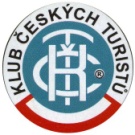 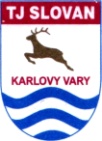 Klub českých turistů, odbor turistiky Slovan Karlovy Varyvás zve na autobusový výlet do Německa v sobotuH R A D   F A L K E N B E R GA  Ú D O L Í  Ř E K Y  N A A B8.  s r p n a   2 0 2 0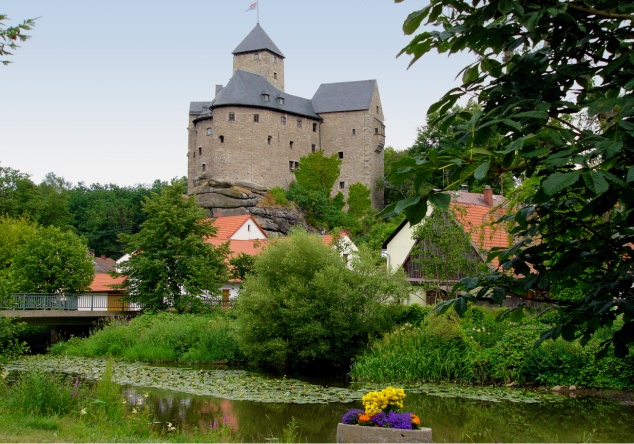 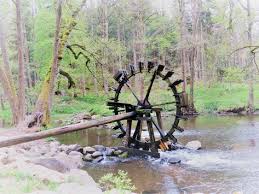 Program:Odjezd z Karlových Varů – tržnice      7,45 hZ Ostrova linkou Prohlídka hradu, občerstvení, 1,3 km k řece Naab, hradní stezka romantickou a přírodní rezervací  (6km), zastávka ve středověkém městě Tirschenreuth s rybářským muzeem a další zajímavá místa na trase.Předpokládaný návrat v 18h z místa zájmu, s dojezdem do KV ve 20 h.Cena výletu:    členové odboru 400,- Kč, ostatní 450,-Kč.		     Peníze se vybírají v autobuse. 		     Vstupenku si hradí každý sám.Pojeďte s námi poznávat krásná místa v Bavorsku.Přihlašujte se na mobilní číslo  776 619 382 nebo na e-mail jirijasek@centrum.czVedoucí a průvodce:  Jiří  Jásek 